Oświadczam, że obiekt spełnia wymagane prawem warunki bezpieczeństwa dla prowadzenia usług zawartych w ofercie. Zgłaszam obiekt do Ogólnopolskiej Sieci Zagród Edukacyjnych prowadzonej przez Centrum Doradztwa Rolniczego w Brwinowie, Oddział w Krakowie. Akceptuję warunki regulaminu przynależności do Sieci.Oświadczam, że obiekt spełnia wymagane prawem warunki bezpieczeństwa dla prowadzenia usług zawartych w ofercie. Zgłaszam obiekt do Ogólnopolskiej Sieci Zagród Edukacyjnych prowadzonej przez Centrum Doradztwa Rolniczego w Brwinowie, Oddział w Krakowie. Akceptuję warunki regulaminu przynależności do Sieci.Oświadczam, że obiekt spełnia wymagane prawem warunki bezpieczeństwa dla prowadzenia usług zawartych w ofercie. Zgłaszam obiekt do Ogólnopolskiej Sieci Zagród Edukacyjnych prowadzonej przez Centrum Doradztwa Rolniczego w Brwinowie, Oddział w Krakowie. Akceptuję warunki regulaminu przynależności do Sieci.______________________________                   ___________________________________                 _______________________________________________________________                   ___________________________________                 _______________________________________________________________                   ___________________________________                 _______________________________________________________________                   ___________________________________                 _______________________________________________________________                   ___________________________________                 _______________________________________________________________                   ___________________________________                 _________________________________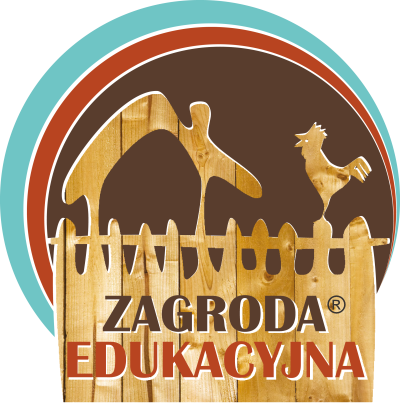 